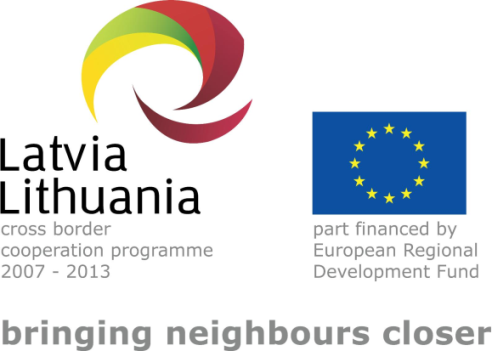 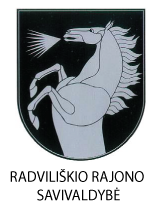 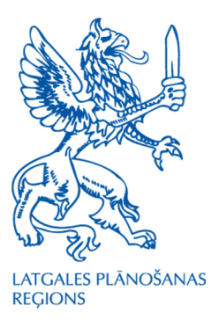 Latvijas Lietuvas pārrobežu sadarbības programmas 2007- 2013.gadam projekts Nr. LLIV-306 „Tematiskā biznesa attīstīšana un Tematisko ciemu komandu iespēju paplašināšana Latgales un Radvilišķu reģionos, akronīms Tematiskie ciemi” (WP2)Projekta noslēguma forums „Tematiskie ciemi Latgalē un Aukštaitijā”DIENAS KĀRTĪBALaiks:2014.gada 22.maijāVieta: Daugavpilī, Ģimnāzijas 46, viesnīcā Park Hotel “Latgola” un Vienības laukumsMērķis: Tematiskajiem ciemiem- stāstīt par sevi un rādīt sevi; apmeklētājiem- iepazīt tematisko ciemu piedāvājumu un apmeklēt tirdziņu.9.30-10.00 Ierašanās, reģistrācija, kafija10.00-10.20  Foruma atklāšana Latgales plānošanas reģiona Attīstības padomes priekšēdētājs Aldis Adamovičs, Latgales plānošanas reģiona Administrācijas vadītāja Iveta Maļina- Tabūne, Radviļiķu rajona pašvaldības administrācijas pārstāvis10.20.- 10.50  Par LLIV-306 projektu Tematiskie ciemiProjekta vadītājas Kristīne Ivanova un Regvita Gelumbauskiene,10.50-12.30 Tematisko ciemu prezentācijas: Līksnas muižas parka ciems, Kārsavas novada tematiskie ciemi: Tirgus ciems un Muzikantu ciems12.30-12.45 Tematisko ciemu sadarbības iespējasBiedrības „Latgales tematiskie ciemi” valdes priekšsēdētāja Zane Praņevska12.45- 13.00 Diskusijas, novērojumi un pārrunas13.00-14.00 Pusdienas14.00~ 18.00 Tematisko ciemu tirgus Vienības laukumāSirsnīgi aicinām uz satikšanos!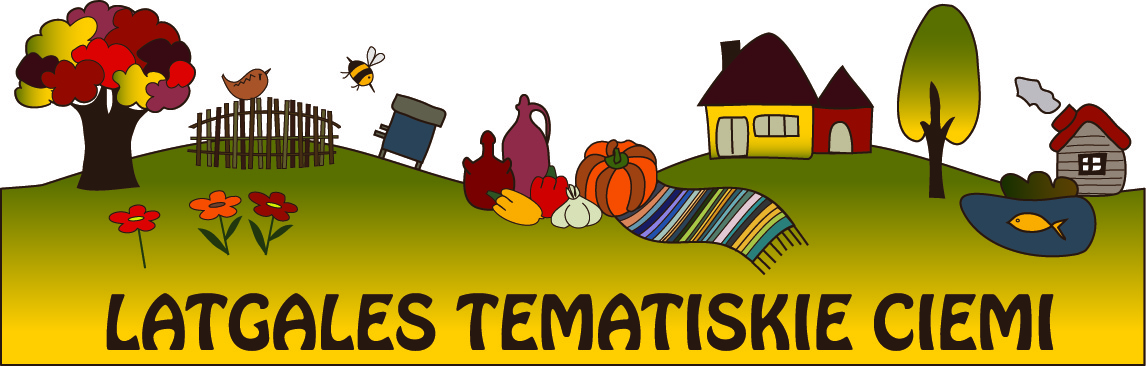 